Choisis les étiquettes dont tu as besoin pour remplir les bulles pensées.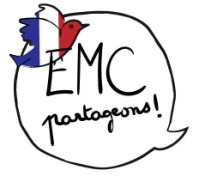 Choisis les étiquettes dont tu as besoin pour remplir les bulles pensées.Complète les schémas ci-dessous, avec les deux possibilités et leurs conséquences.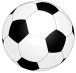 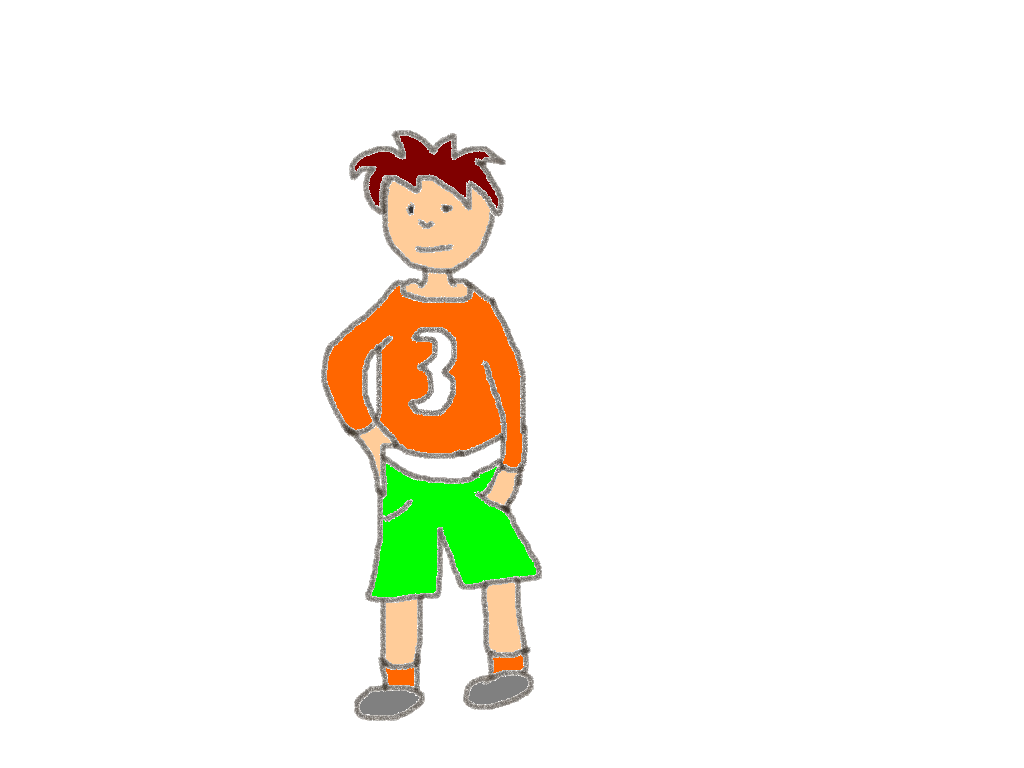 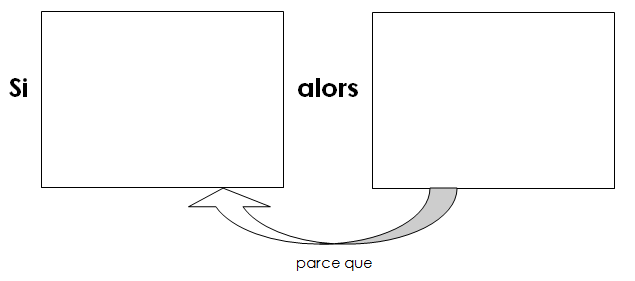 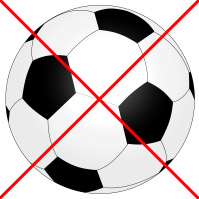 Les émotionsLes émotionsLes intentionsLes nomsLes adjectifsJe veux jouer quand même.joiejoyeuxJe ne veux plus jouer avec eux !tristessetristeJe dois intervenir.colèreénervéLe jugementpeurapeuréC’est injuste !surprisesurpris / étonnéMes pauvres amis…dégoutdégoutéLéon et Moussa ont raison…Les émotionsLes émotionsLes émotionsLes émotionsLes intentionsLes intentionsLes nomsLes nomsLes adjectifsLes adjectifsJe veux jouer quand même.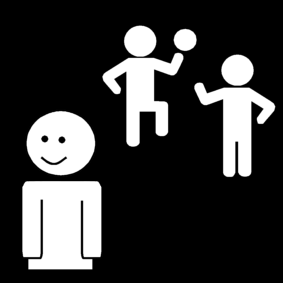 joie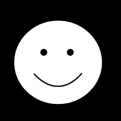 joyeuxJe dois intervenir.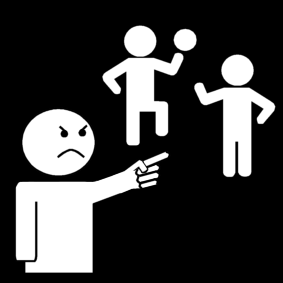 tristesse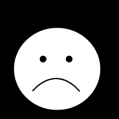 tristeJe ne veux plus jouer avec eux !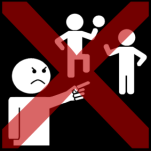 colère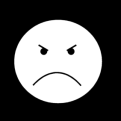 énervéLe jugementLe jugementpeur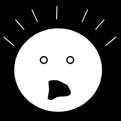 apeuréLéon et Moussa ont raison…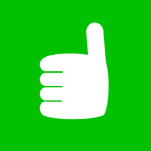 surprise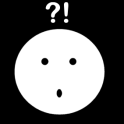 surpris étonnéMes pauvres amis…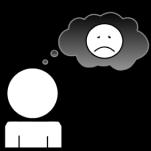 dégout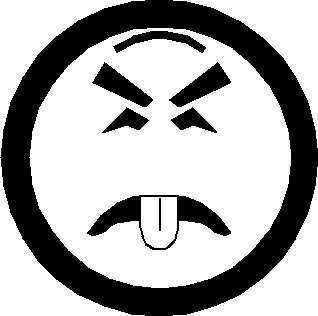 dégoutéC’est injuste !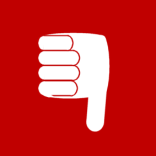 